九州期货个人居间公示信息居间姓名居间证件号到期日居间编号照片祝洪涛13063519****01009220240323J0004436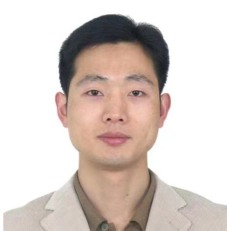 胡志顺36242519****14181020240327J0010169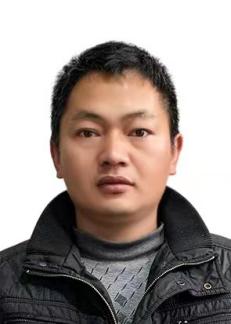 肖翠兰51372319****14918620240411J0008241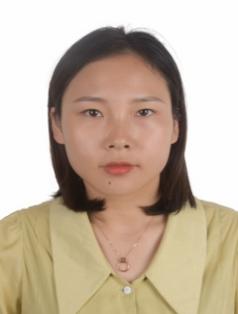 南章永41152419****07471320240412J0004017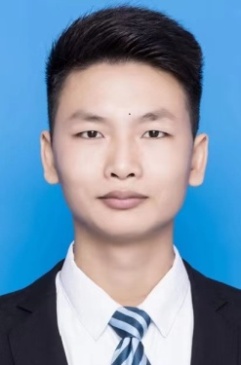 胡燕霞13042519****13424020240605J0003591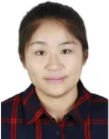 李康42010619****03041520240626J0006221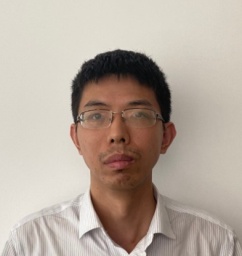 魏丹42010219****15281520240626J0005312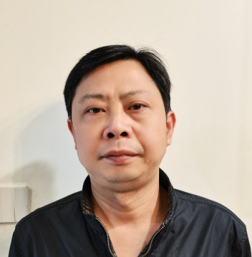 邓叶43058119****05052420240725J0010772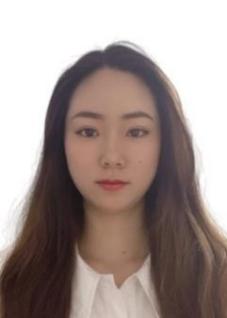 胡宏华51028319****10465620240815J0010872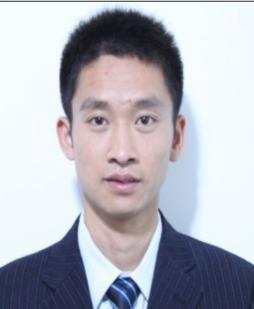 卫军虎14043119****23641320240908J0006748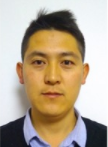 雷雨倩61250119****06022620240908J0008501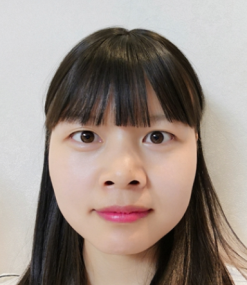 赵莹莉41142519****03066920240917J0008961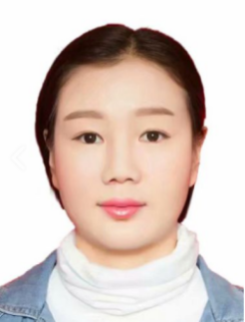 郝欣23022119****15122920241022J0009145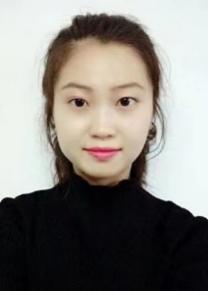 卿永光43072219****27307220241019J0009163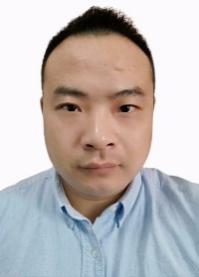 宋欣15252419****01064520241019J0011111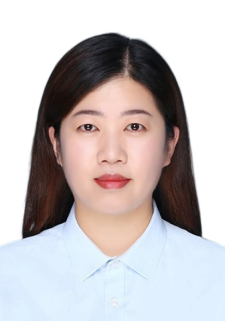 罗绫44142119****15114820241030J0011162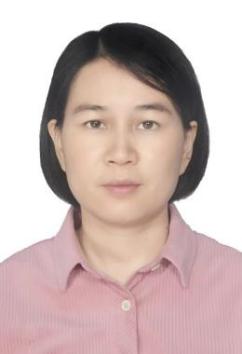 周华香43052419****08482220241109J0001196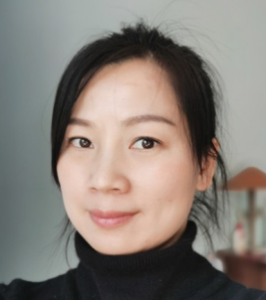 徐爱玉37083219****03734520241114J0006716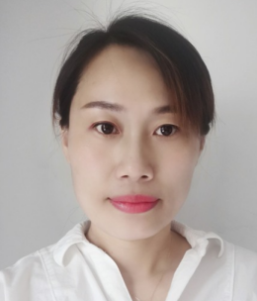 沈阳42088119****307171120241225J0001896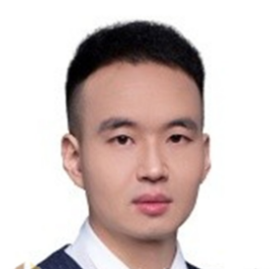 杨大慈44050819****13261120250110J0001856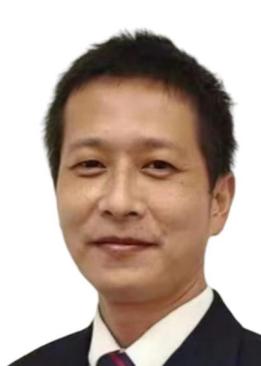 陈依如33010219****11122320250205J0003954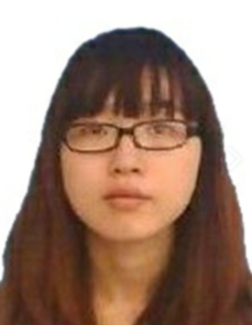 刘治文13032119****07735020250206J0002657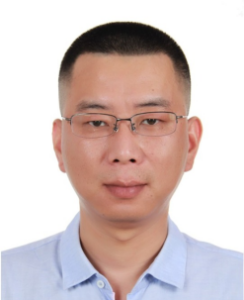 王茹15282719****20482420250227J0001854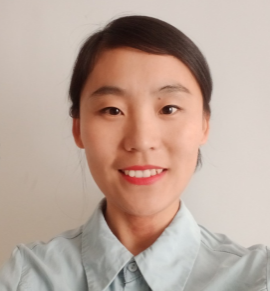 陈韶润44090219****18361020250306J0004196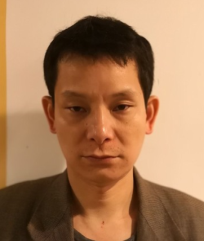 